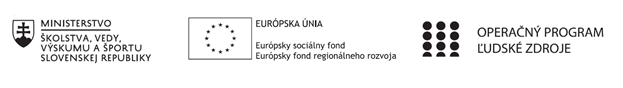 Správa o činnosti pedagogického klubu Príloha:Prezenčná listina zo stretnutia pedagogického klubuPríloha správy o činnosti pedagogického klubu                                                                                             PREZENČNÁ LISTINAMiesto konania stretnutia: Gymnázium, Hlinská 29, Žilina Dátum konania stretnutia: 	11. 4. 2022Trvanie stretnutia: 		od 16:00 hod	do 19:00 hod	Zoznam účastníkov/členov pedagogického klubu:Meno prizvaných odborníkov/iných účastníkov, ktorí nie sú členmi pedagogického klubu  a podpis/y:Prioritná osVzdelávanieŠpecifický cieľ1.1.1 Zvýšiť inkluzívnosť a rovnaký prístup ku kvalitnému vzdelávaniu a zlepšiť výsledky a kompetencie detí a žiakovPrijímateľGymnáziumNázov projektuGymza číta, počíta a bádaKód projektu  ITMS2014+312011U517Názov pedagogického klubu GymzaMatDátum stretnutia  pedagogického klubu11. 4. 2022Miesto stretnutia  pedagogického klubuGymnázium, Hlinská 29, ŽilinaMeno koordinátora pedagogického klubuRNDR. Nataša GerthofferováOdkaz na webové sídlo zverejnenej správywww.gymza.skManažérske zhrnutie:Členovia klubu sa v úvode stretnutia oboznámili s témou stretnutia Projektová úloha „Štatistika v domácnosti . Členovia klubu navrhli niekoľko možností prípravy zadania pre tímové riešenie, kde budú mať žiaci možnosť zdieľať svoje znalosti, uplatniť doteraz získané vedomosti. Dôray sa kladie na využitie poznatkov v praxi.Kľúčové slová: štatistika, prepojenie s praxou, projektové vyučovanie, projekt, stredná škola, matematika, Školy pre budúcnosť, inovatívne vyučovanieHlavné body, témy stretnutia, zhrnutie priebehu stretnutia: Využívanie projektov a projektové vyučovanie má vo vyučovacom procese svoje dôležité a nezastupiteľné miesto. Je určite zaujímavé viesť občas vyučovanie prostredníctvom projektov, aj keď je celková príprava a priebeh projektového vyučovania náročná činnosť v porovnaní s klasickým vyučovaním. Nosnú časť stretnutia tvorila analýza tém, ktoré sú najvhodnejšie  na použitie pri precvičovaní poznatkov zo štatistiky. Úlohy sa majú riešiť skupinovo, pričom dôraz sa kladie na prezentáciu a interpretáciu výsledkov Cieľom vyučovania matematiky je vytváranie nových poznatkov a zručností. Matematika má rozvíjať žiakovo logické a kritické myslenie, schopnosť argumentovať a komunikovať, spolupracovať v skupine pri riešení problémov. Výsledkom vyučovania matematiky je, aby žiak správne používal matematickú symboliku, terminológiu, frazeológiu a získal schopnosti čítať s porozumením súvislé texty obsahujúce čísla a využíval pochopené a osvojené postupy a algoritmy pri riešení úloh. Vyučovanie matematiky by malo viesť k budovaniu vzťahu medzi matematikou a realitou.a k schopnosti obhájiť si svoje názory pomocou logicky vystavaných argumentov.Primárnym cieľom projektového vyučovania je plán aktívne zapojiť žiakov do poznávacieho procesu. Proces poznávania je charakteristický svojou otvorenosťou. Učitelia vytvárajú problémové scenáre a otázky, ktoré vedú k tomu, aby žiaci rozmýšľali o tom, čo sa učia. Scenáre projektov sú len rámcové a dotvárajú sa v spolupráci so žiakmi počas riešenia. Realizácia projektu závisí od žiakov, od ich tvorivosti, fantázie, kritického myslenia, vnútornej motivácie, záujmov a potrieb. Pri tvorbe scenárov sú učitelia a žiaci inšpirovaní svojim najbližším okolím a problémami, ktoré vychádzajú z bežného života.Na Slovensku zatiaľ projektovému vyučovaniu nie je venovaný taký priestor ako by si zaslúžilo. Matematika je vhodným predmetom na využívanie projektového vyučovania a projektovej formy práce. Je vhodné si uvedomiť aj fakt, že jednou z hlavných čŕt projektového vyučovania je jeho interdisciplinárnosť - využívanie medzipredmetových vzťahov a stieranie hraníc medzi jednotlivými predmetmi. Táto črta ešte viac približuje školské vzdelávanie reálnemu životu a riešeniu problémov v ňom.Projektové vyučovanie je organizačná forma, ktorá sa realizuje projektovou metódou, pri ktorej sú žiaci vedení k riešeniu komplexných problémov a získavajú skúsenosti praktickou činnosťou a experimentovaním. Je to metóda, ktorá sa sústreďuje na problém. Úlohou nie je iba vybrať alebo riešiť problém, ale objaviť najpravdepodobnejšie aspekty, ktoré sú bezprostredne spojené s daným problémom v skutočnom živote. Úlohou učiteľa je vytvoriť prostredie, v ktorom žiak aktívne pracuje, experimentuje, skúma. Prostredie, ktoré zdôrazňuje úlohu žiaka v procese poznávania. Projektová metóda je metóda, ktorá stimuluje aktivitu žiaka, praktické riešenie úloh, jeho záujem o študovanú problematiku a možnosť prejaviť sa v plnej šírke (žiak ako osobnosť).Projektové vyučovanie:  dáva priestor na integráciu poznatkov z rôznych odborov, ale aj pre integráciu žiakovho poznávania,  poskytuje príležitosť na pestovanie spoluzodpovednosti žiaka a na vytváranie priestoru pre rozvoj jeho samostatnosti v bežnom prostredí školy,  umožňuje realizáciu všeobecných cieľov základného vzdelávania a rozvíjania kľúčových kompetencií [Závery a odporúčaniaČlenovia klubu odporúčajú na hodinách matematiky po prebratí tematického celku štatistika zaradiť projektovú úlohu „Štatistika v domácnosti“ na tímové spracovanie na podporu tímovej práce a prepojenie matematickej teórie a praxe.Členovia klubu navrhujú vytypovať žiakov 1. ročníka, ktorí majú záujem o ďalšie štúdium odborov, v ktorých je potrebné využívať matematiku a na hodinách venovať týmto žiakom zvýšenú pozornosť a podporovať rozvoj ich matematických kompetencií. Vypracoval (meno, priezvisko)RNDr. Nataša GerthofferováDátum11. 4. 2022PodpisSchválil (meno, priezvisko)PaedDr. Antónia BartošováDátum11. 4. 2022PodpisPrioritná os:VzdelávanieŠpecifický cieľ:1.1.1 Zvýšiť inkluzívnosť a rovnaký prístup ku kvalitnému vzdelávaniu a zlepšiť výsledky a kompetencie detí a žiakovPrijímateľ:GymnáziumNázov projektu:Gymza číta, počíta a báda Kód ITMS projektu:312011U517Názov pedagogického klubu:GymzaMatč.Meno a priezviskoPodpisInštitúcia1.PaedDr. Antónia BartošováGymnázium2.Mgr. Tatiana HikováPNGymnázium3.PaedDr. Andrea Bednárová, PhD. Gymnázium4.RNDr. Nataša GerthofferováGymnáziumč.Meno a priezviskoPodpisInštitúcia